                              SHINU 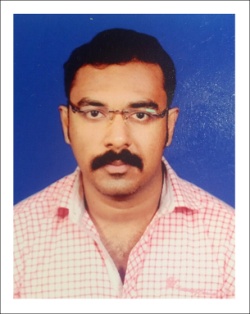 SHINU.267270@2freemail.com 	TO WHOMSOEVER IT MAY CONCERNSub: - Application for the Post of BSc (N) Registered Nurse Respected sir/madam,I would like to apply for the BSc (N) Registered Nurse position in your esteemed organization. My MOH-RN Licensure (RN 011340), ACLS/BLS Certifications, solid 6 Year plus experience and proven record of patient care in the Intensive Care Unit (ICU) from 1000 bedded Sri Aurobindo Institute of Medical Science,  Medical and  Surgery ICU at Medanta Medicity Hospital makes me the ideal candidate for this position. I am eager to put my best efforts to contribute significantly to your facility.My strong nursing skills have enabled me to work in more and more difficult roles throughout my 6 years of working experience. In my precious job as a nurse, I am highly skilled in planning, coordinating, and directing all activities essential to the provision of quality nursing care for assigned patients. I am a detail oriented individual which makes me a perfect candidate for a position that requires close observation at all times. Moreover, my leadership qualities enable me to go the extra mile in an intensive care unit while working my regular tasks. Providing patients’ families with emotional support and educating them of procedures is one of my strong points as I see the need for this as absolutely important in intense care units. Moreover, I have a demonstrated ability to coordinate and implement the medical plan provided by physicians. I have enclosed a copy of my resume and documents to support the selection criteria of BSc (N) Registered Nurse Position. I look forward to hearing from you so as to talk about this opportunity in further detail.Thank you for time and considering my application.      Yours Faithfully    Shinu Curriculum VitaePERSONAL DETAILSName				:	Mr. Shinu Sex				:	Male	 Nationality			:	IndianDate of Birth			:	21-04-1987Marital Status		:	MarriedReligion			:	Christian                                               NURSING EMPLOYMENT HISTORY: Name of the Hospital 	:	MEDANTA MEDICITYLocation 			:	Vijaya NagarProfession  			:	Staff NurseDate of Joining & Period	:	20-11-2014 to 04-05-2016Type of experience		:	As a Staff Nurse working in Intensive Care Unit Name of the Hospital 	:	Greater Kailash HospitalLocation 			:	Palasia, Indore, M .PProfession  			:	Staff NurseDate of Joining & Period	:	11-01-2011 to 16-11-2014Hospital capacity 		:	200 bedded multi specialty hospital Type of experience		:	As a Staff Nurse working in Intensive Care Unit Name of the Hospital		:	Sri Aurbindo Institute of Medical ScienceLocation 			:	Indore , M .PProfession  			:	Staff NurseDate of Joining & Period	:	22-05-2009 to 11-07-2010Hospital capacity 		:	1000 bedded multi specialty hospital Type of experience		:	As a Staff Nurse working in Intensive Care UnitAcademic Qualification Professional qualification WORK EXPERIENCE DURING COURSE: As a student nurse worked in ESI Hospital, Bangalore in different areas like: MedicalSurgicalPre & Post Operative wardsGynecologicalOncology Intensive care units: MedicalSurgicalNeuroNeonatal Pediatric Cardio ThoracicNephro High Dependency Unit: Operation TheatreC.S.S.D Burn’s Unit Treatment RoomEXPERIENCE SUMMARY: As a Nurse, I can carry out all types Intensive care management. Quality care in patient assessment, medication and range of motion. TYPES OF CASES & PATIENTS: Can take care of case like: Road traffic accident Poisoning Suicide attempt Cardiac Neuro NephroType of Equipments Used: -Cardiac MonitorVentilator DefibrillatorA B G MachineE C G MachineSyringe PumpPulse Oxymeter Glucometer Suction ApparatusNebulizer Ryles TubeSteam InhalerEnema CanFlatus Tube etc.Special Procedures:-Assist with intubations of patientAssist with insertion of CVP lines and arterial linesAssist with endoscopy and bronchoscopyAssist with supra pubic catheter insertionInsertion of indwelling catheterIntra venous canula insertionAssist for surgical dressing under strict aseptic techniqueClinical duties:-Admission and discharge of patientsConstant monitoring vital signsPreparation of patient’s reportAdmission of patient in ICUNursing care of ventilated and non-ventilated patientsHaemodynamic monitoring and suctioning of ventilator patientsAdministration and calculation of medicationTaking blood for laboratory investigation and arterial blood gasFeeding of patients orally and via nasogastric tubesPerforms CPR effectivelyAssist on diagnostic proceduresBlood transfusion Nebulization and steam inhalationManagement of I V fluidsSuctioning, Ryles tube feeding, G T feed, PEG feedE C G taking Care of tracheostomy patientsBladder washInsertion of Ryles tubeCatheterizationMaintaining reports and RecordsJob Responsibilities:- Report taking from day and night shiftCoordinating of nursing activitiesMaintaining of stock and storing of drugsMaintaining of good interpersonal relationship with patientsDoing ward rounds with doctorsOrdering of controlled drugsOrdering of ward stock medicines and patients’ medicinesPromote and contribute the health hygiene and safety of individuals in wardsCo-Curricular Activities:-ACLS & BLS Participated in SNA program during the course   Attending workshops and seminars Conducted mass physical examinationsParticipated in Universal Immunization programSkills: - Willing to work hardGood learnerHonesty and IntegrityGood communication and interpersonal skillsDeclaration: -	 I hereby declared that the above stated information is true to the best of my knowledge.CourseName of InstitutionYear10th standardHoly Angels English Medium HSS, AdoorKerala State Education BoardMarch 200212th StandardSt.Stephens HSS, PathanapuramKerala State Education BoardMarch 2004CourseName of Institution University B sc Nursing Sneha College of Nursing, BangaloreRajiv Gandhi University of Health Science, Karnataka, 2004-2008